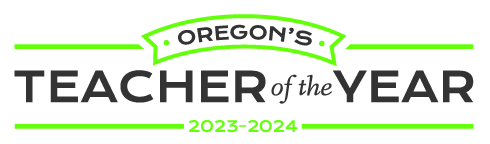 Maestra del Año de Oregon Comunicado de Prensa: 5 de Octubre, 2023ODE Contacto de medios: Marc Siegel
Contacto de Medios del Distrito Escolar: Garth GuibordMandy Vance Honrada como Maestra del año 2023-24 de Oregon Educadora de Distrito Escolar Oregon Trail Sorprendida con el Premio de Honor del Estado(Sandy, OR) – En un emocionante anuncio sorpresa, poco después de la hora del almuerzo de hoy, Mandy Vance, maestra de escuela secundaria del Distrito Escolar de Oregon Trail, fue nombrada y celebrada como Maestra del Año 2023-24 de Oregon. Vance ha enseñado de sexto a octavo grado en Boring Middle School durante 15 años y este otoño tendrá una asignación especial en Cedar Ridge Middle School.“Los maestros como Mandy son muy importantes para garantizar que cada niño tenga un lugar seguro para recibir una educación pública de alta calidad. Su compromiso con el voluntariado y el empoderamiento de los estudiantes es increíble. Estoy encantada de ver sus esfuerzos por ir más allá al ver el honor que recibieron sus estudiantes”, dijo la gobernadora Tina Kotek. La Dra. Mandy Vance creció en Portland, Oregon, y descubrió su pasión por trabajar con los jóvenes mientras trabajaba como mentora estudiantil en Franklin High School y como consejera de campamento durante el verano. Se graduó de la Universidad de Corban, donde obtuvo una Licenciatura en Ciencias en Educación de Estudios Sociales y otros honores por su liderazgo y logros deportivos. Su trabajo voluntario global y sus experiencias docentes en el extranjero la llevaron a obtener una Maestría en Ciencias en Ingles para Hablantes de Otros Idiomas. Después de graduarse, encontró su hogar docente en Boring, Oregon, donde ha enseñado a una gran variedad de estudiantes y materias. Vance obtuvo su Doctorado en Educación de la Universidad Concordia, donde su investigación se centró en las necesidades relacionales de los atletas de la Generación Z. Con este conocimiento, capacita a los estudiantes para que sean lideres en sus clases, en sus equipos deportivos y en los clubes que asesora. “Mandy Vance es una educadora que constantemente ha demostrado interés por los estudiantes de manera significativa”, dijo la Dra. Charlene Williams directora del Departamento de Educación de Oregon. “Ella es una maestra que empodera a los estudiantes y los hace responsables, que ve la identidad única de cada estudiante y los ayuda a verse a sí mismos y a todo lo que tienen para ofrecer, y que se reunirá con cada estudiante en el momento en que se encuentre y luego los desafiará hacer más de lo que jamás pensaron que eran capaces de hacer”.“Como educador relacional, se que gran parte de mi éxito en las clases se debe a que me tomo el tiempo para conocer a cada uno de mis alumnos. Si bien esto es extremadamente importante, soy solo un engranaje en la rueda del éxito académico”, Vance dijo en su solicitud. “Solos no podemos hacer mucho, pero cuando conocemos las historias de nuestros estudiantes, cada uno de nosotros está dispuesto a contribuir con sus propios dones y experiencia, y con determinación para descubrir que funciona para cada estudiante, es entonces cuando pueden tener éxito en nuestras escuelas”.  “Este logro ha puesto el impacto que ha tenido Mandy y los muchos maestros destacados dentro de nuestro distrito que han trabajado incansablemente para beneficiar a los estudiantes de nuestra comunidad y ayudarlos a alcanzar el futuro que se merecen”, dijo Aaron Bayer, el superintendente del distrito Oregon Trail.El programa de Maestro del año de Oregon está patrocinado por el Departamento de Educación de Oregon en asociación con la lotería de Oregon. Vance fue reconocida como Maestra Regional del Año en septiembre y recibirá un premio en efectivo de $10,000 como la Maestra del Año 2023-24 de Oregon. También se otorgarán $5,000 el Distrito Escolar Oregon Trail.“La lotería de Oregon se enorgullece de apoyar el programa del Maestro del Año de Oregon,” comento el director de la lotería de Oregon Michael Wells. “Mandy Vance ha demostrado un compromiso extraordinario entre la comunidad para mejorar el bienestar mental y social de los estudiantes. El impacto positivo de su trabajo tendrá un efecto de por vida en los estudiantes y las familias afectadas por sus habilidades.”El Maestro(a) del Año de Oregon es elegido(a) después de un extenso proceso. Los nominados de las escuelas de Oregon enviaron paquetes de información que incluyen testimonios y cartas de apoyo de administradores, estudiantes y colegas. A partir del material escrito, se evaluó a los solicitantes en cuanto a liderazgo, experiencia educativa, participación comunitaria, desarrollo profesional, visión y comprensión de los problemas educativos.Como Maestra del Año 2023-24 de Oregon, Vance servirá como portavoz y representante de todos los maestros de Oregon. También recibirá desarrollo profesional durante un año y trabajo en red con otros maestros del año estatales a través del programa Nacional de Maestros del Año del Consejo Principal de funcionarios Escolares Estatales.¿Conoces a un maestro(a) destacado? Nomínalos como el Maestro Del Año 2024-25 de Oregon, visita oregonteacheroftheyear.org.